Project MY TIMETABLE- Zadání z páteční online hodiny:Vezměte si nelinkovaný papír A4 na výšku. Nahoru napište výše uvedený nadpis: My timetableNa horní polovinu stránky nakreslete svůj rozvrh. Dny i názvy předmětů napište anglicky. (učebnice strana 34)Každý předmět můžete doplnit obrázkem, který ho symbolizuje (např. u hudební výchovy by se hodily noty …), nebo alespoň stejné předměty vybarvěte stejnou barvou.Na spodní polovinu stránky si pravítkem nachystejte 6 řádků.Na následující stránce máte ukázku toho, jak by to mělo vypadat: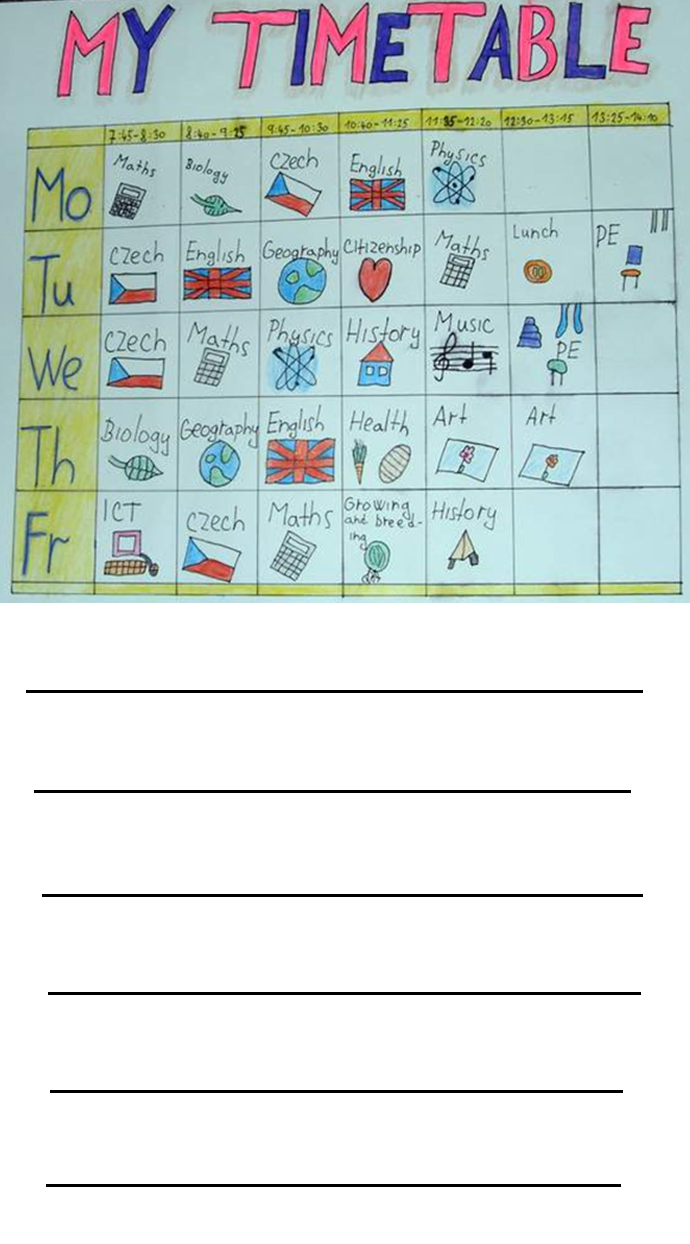 